M 1Beschreibe die drei Fotos, die im Oktober 2015 an der Küste der griechischen Insel Paros aufgenommen wurden
Äußere Vermutungen, was hier passiert sein könnte!
 Welche Fragen gehen dir durch den Kopf? 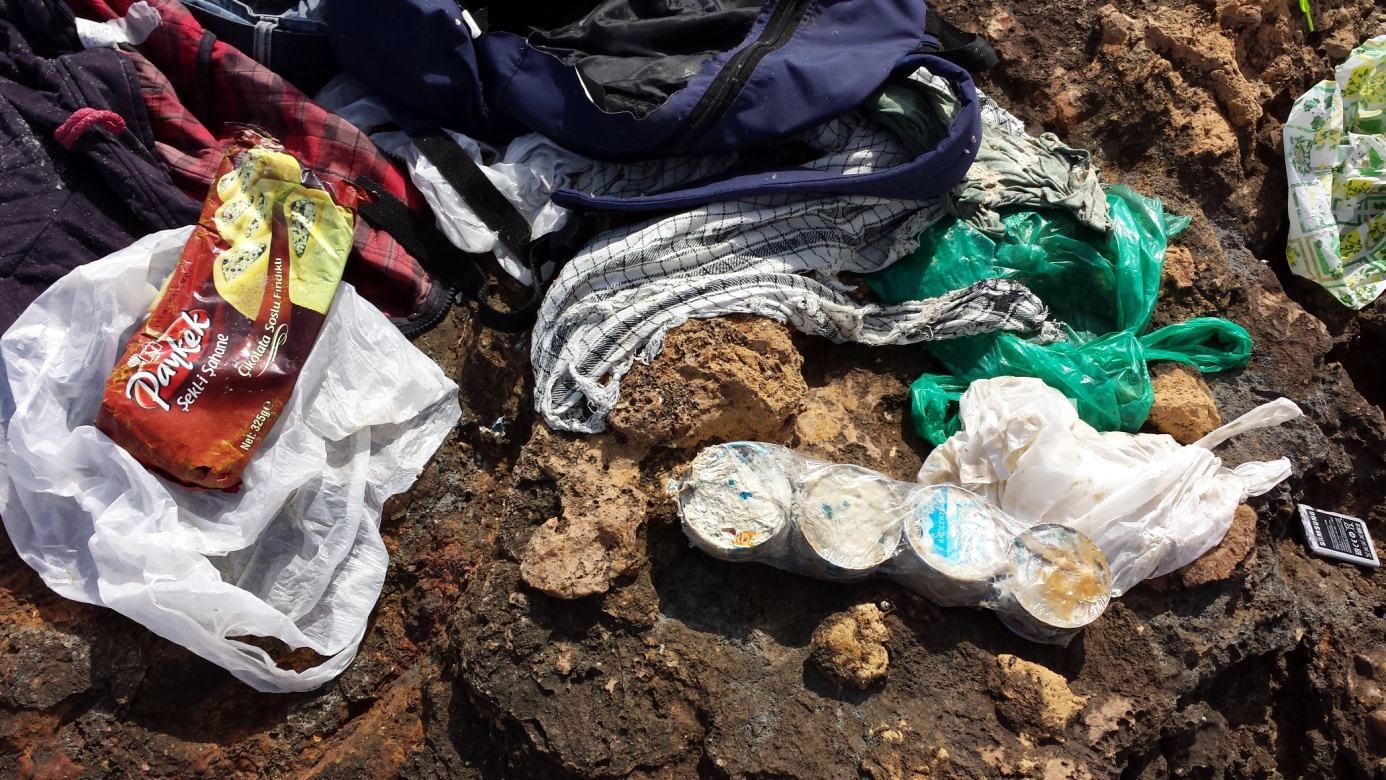 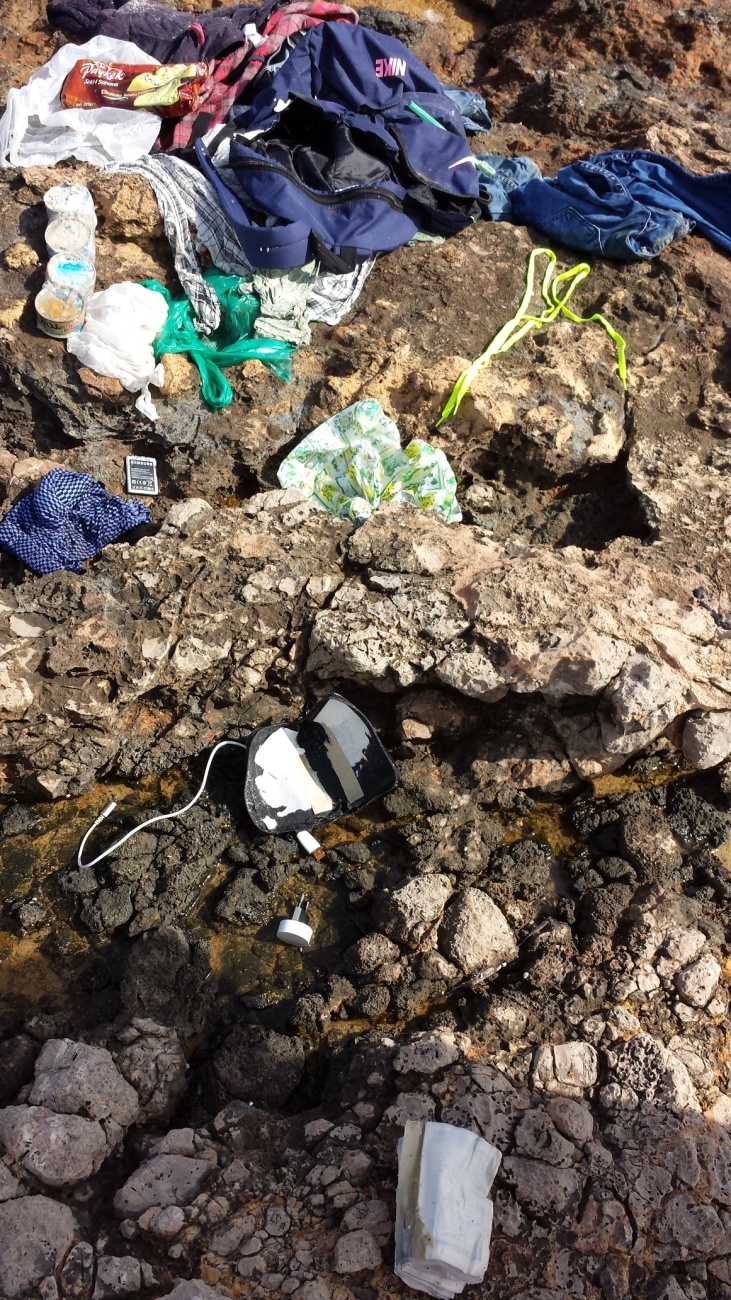 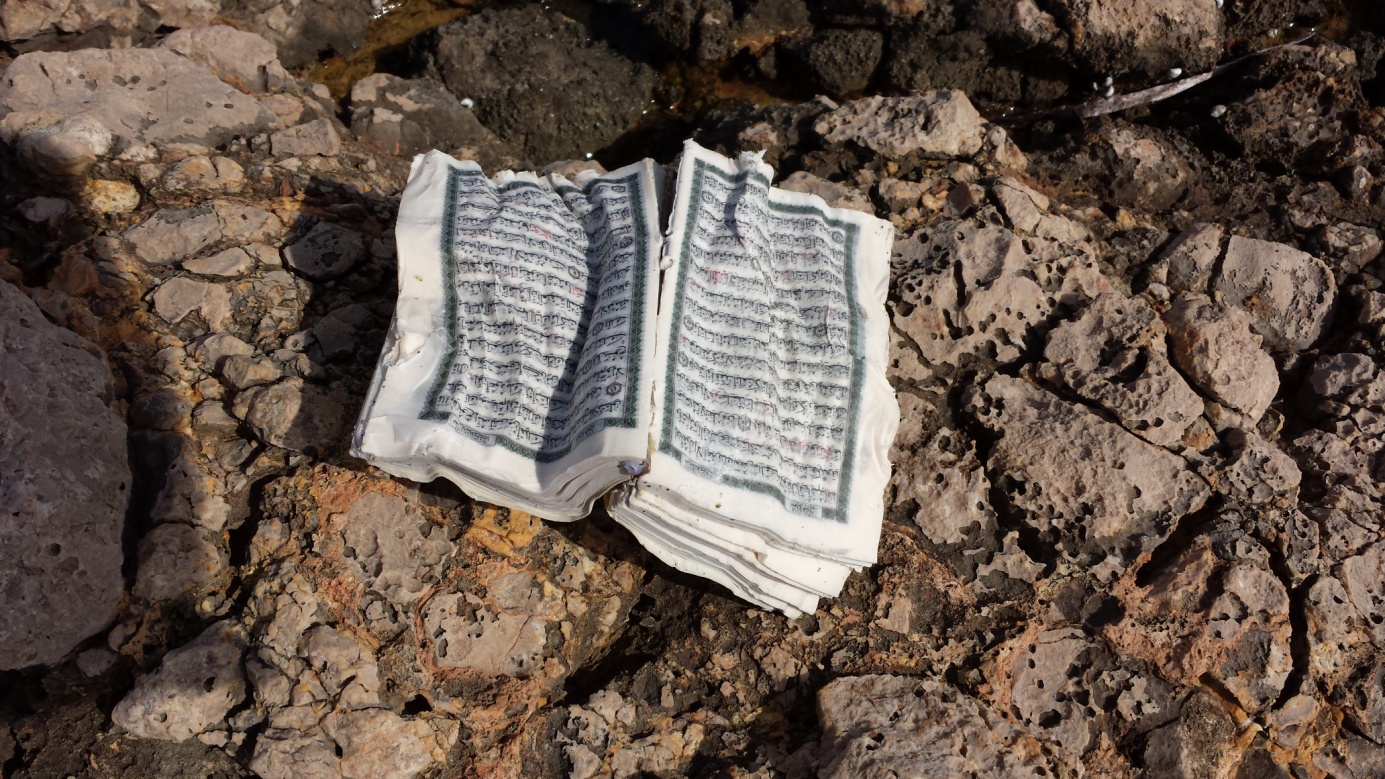 